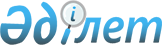 2015 жылға субсидиялар алуға арналған өтінімді ұсыну мерзімдерін және басым ауыл шаруашылығы дақылдарының оңтайлы себу мерзімдерін айқындау туралыҚостанай облысы Меңдіқара ауданы әкімдігінің 2015 жылғы 10 шілдедегі № 154 қаулысы. Қостанай облысының Әділет департаментінде 2015 жылғы 21 шілдеде № 5760 болып тіркелді

      "Қазақстан Республикасындағы жергілікті мемлекеттік басқару және өзін-өзі басқару туралы" 2001 жылғы 23 қаңтардағы Қазақстан Республикасы Заңының 31-бабына, Қазақстан Республикасы Ауыл шаруашылығы министрінің міндетін атқарушының 2015 жылғы 27 ақпандағы № 4-3/177 бұйрығымен бекітілген Басым дақылдар өндiрудi субсидиялау арқылы өсiмдiк шаруашылығының шығымдылығын және өнім сапасын арттыруды, жанар-жағармай материалдарының және көктемгi егіс пен егiн жинау жұмыстарын жүргiзу үшін қажеттi басқа да тауарлық-материалдық құндылықтардың құнын және басым ауыл шаруашылығы дақылдарын қорғалған топырақта өңдеп өсіру шығындарының құнын субсидиялау қағидаларының 10-тармағына сәйкес, "Қостанай ауыл шаруашылығы ғылыми-зерттеу институты жауапкершілігі шектеулі серіктестігінің басым ауыл шаруашылығы дақылдарының ұсынылатын оңтайлы себу мерзімдері туралы 2015 жылғы 26 мамырдағы № 1-137 хаты негізінде Меңдіқара ауданының әкімдігі ҚАУЛЫ ЕТЕДІ:



      1. Ауыл шаруашылығы тауарын өндірушілерді тізімге қосу үшін өсiмдiк шаруашылығының шығымдылығын және өнім сапасын арттыруға, жанар-жағармай материалдарының және көктемгi егіс пен егiн жинау жұмыстарын жүргiзу үшін қажеттi басқа да тауарлық-материалдық құндылықтардың құнына субсидиялар алуға арналған өтінімді ұсыну мерзімдері 2015 жылғы 29 маусымнан бастап 7 шілдеге дейін айқындалсын.



      2. Осы қаулының қосымшасына сәйкес 2015 жылға арналған субсидияланатын басым ауыл шаруашылығы дақылдарының әрбір түрі бойынша оңтайлы себу мерзімдері айқындалсын.



      3. Осы қаулының орындалуын бақылау аудан әкімінің орынбасары Қ.Ә. Садуақасовқа жүктелсін.



      4. Осы қаулы алғашқы ресми жарияланған күнінен кейін күнтізбелік он күн өткен соң қолданысқа енгізіледі және 2015 жылғы 25 сәуірден бастап туындағын қатынастарға таратылады.      Меңдіқара ауданының әкімі                  В. Ионенко

Әкімдіктің         

2015 жылғы 10 шілдедегі  

№ 154 қаулысына қосымша   Субсидияланатын басым ауыл шаруашылығы дақылдарының әрбір түрі бойынша оңтайлы себу мерзімдерін
					© 2012. Қазақстан Республикасы Әділет министрлігінің «Қазақстан Республикасының Заңнама және құқықтық ақпарат институты» ШЖҚ РМК
				Субсидияланатын басым ауыл шаруашылығы дақылдарының түріОңтайлы себу мерзімдеріжаздық бидай15 мамырдан 12 маусымға дейін;күздік бидай25 тамыздан 10 қыркүйекке дейін;жаздық қатты бидай18 мамырдан 05 маусымға дейін;сұлы15 мамырдан 15 маусымға дейін;арпа15 мамырдан 15 маусымға дейін;тары20 мамырдан 15 маусымға дейін;қарақұмық20 мамырдан 15 маусымға дейін;күздік қара бидай25 тамыздан 10 қыркүйекке дейін;бұршақтұқымдас дақылдар15 мамырдан 10 маусымға дейін;күнбағыс10 мамырдан 05 маусымға дейін;рапс20 мамырдан 08 маусымға дейін;зығыр12 мамырдан 05 маусымға дейін;мақсары10 мамырдан 02 маусымға дейін;қыша22 мамырдан 08 маусымға дейін;арышжаздық - 18 мамырдан 08 маусымға дейін,

күздік – 25 тамыздан 10 қыркүйекке дейін;қытай бұршақ (соя)18 мамырдан 05 маусымға дейін;картоп05 мамырдан 10 маусымға дейін;

(тамшылатып суару)көкөністер25 сәуірден 15 маусымға дейін;

(тамшылатып суару)бақша дақылдары25 сәуірден 10 маусымға дейін;сүрлемдік жүгері мен күнбағыс15 мамырдан 05 маусымға дейін;сүрлемдік жүгері15 мамырдан 05 маусымға дейін;

(суаруға)жемшөптік дақылдар, оның ішінде бірінші, екінші және үшінші өсу жылдарындағы бұршақ тұқымдас көпжылдық шөптербірінші мерзім - 01 мамырдан 10 маусымға дейін,

екінші мерзім – 05 шілдеден 31 тамызға дейін;

(суаруға)шабындық және (немесе) жайылымдық алқаптарды шөп егіп жаңарту және (немесе түпкілікті жақсарту) үшін бірінші, екінші және үшінші жылдары өсіп жатқан көпжылдық шөптербірінші мерзім - 01 мамырдан 10 маусымға дейін,

екінші мерзім – 05 шілдеден 31 тамызға дейін.